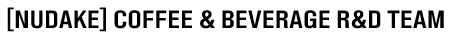 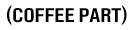 개인 정보경력 사항사전 질문(사진)이름(사진)생년 월일(사진)주소(사진)연락처이메일(사진)최종학력 및 전공커피를 R&D하는 것은 어떤 일이라고 생각하십니까?맛과 품질이 훌륭한 커피를 위한 필수 조건 3가지가 있다면 무엇이라고 생각하십니까? (3가지 조건의 우선 순위 포함 설명)누데이크 커피에 대해서 어떻게 생각하십니까? (노트 표현 및 장단점)지금까지 음용한 커피 중에서 가장 기억에 남는 커피와 그 이유를 자세히 설명해주세요. (누데이크 제외)자신의 성향과 자질에 대한 평가를 한다면? (A:상/B:중/C:하)성향: 정직함 (  ) / 열정 (  ) / 센스 (  ) 자질: 에스프레소 (  ) / 브루잉 (  ) / 커피 및 원두 트랜드 파악 (  )커피 외에 가장 관심 있는 것이나 자신있는 것에 대해 자세히 알려주세요.가장 좋아하는 인물에대한 소개를 해주세요. (다양한 분야를 통틀어)5년 이내에 이루고 싶은 꿈에 대해 알려주세요.